                                                    Exercise Two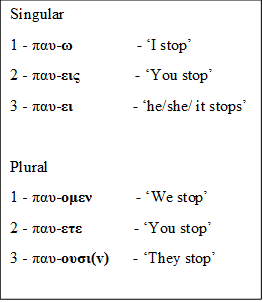 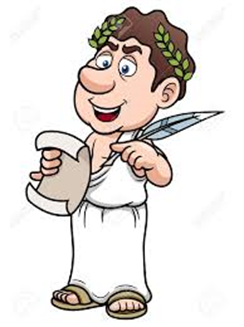 